ГБУ ДПО РМ «Центр непрерывного повышения профессионального мастерства педагогических работников – «Педагог 13.ру»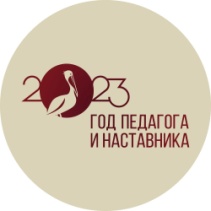 Республиканский педагогический совет – 2023«Воспитание как приоритет региональной образовательной политики»Семинар-практикумМЕТОДИЧЕСКИЕ АСПЕКТЫ ПРЕПОДАВАНИЯ РОДНЫХ (МОКШАНСКОГО, ЭРЗЯНСКОГО, ТАТАРСКОГО) ЯЗЫКОВ И РОДНОЙ (МОРДОВСКОЙ, ТАТАРСКОЙ) ЛИТЕРАТУРЫ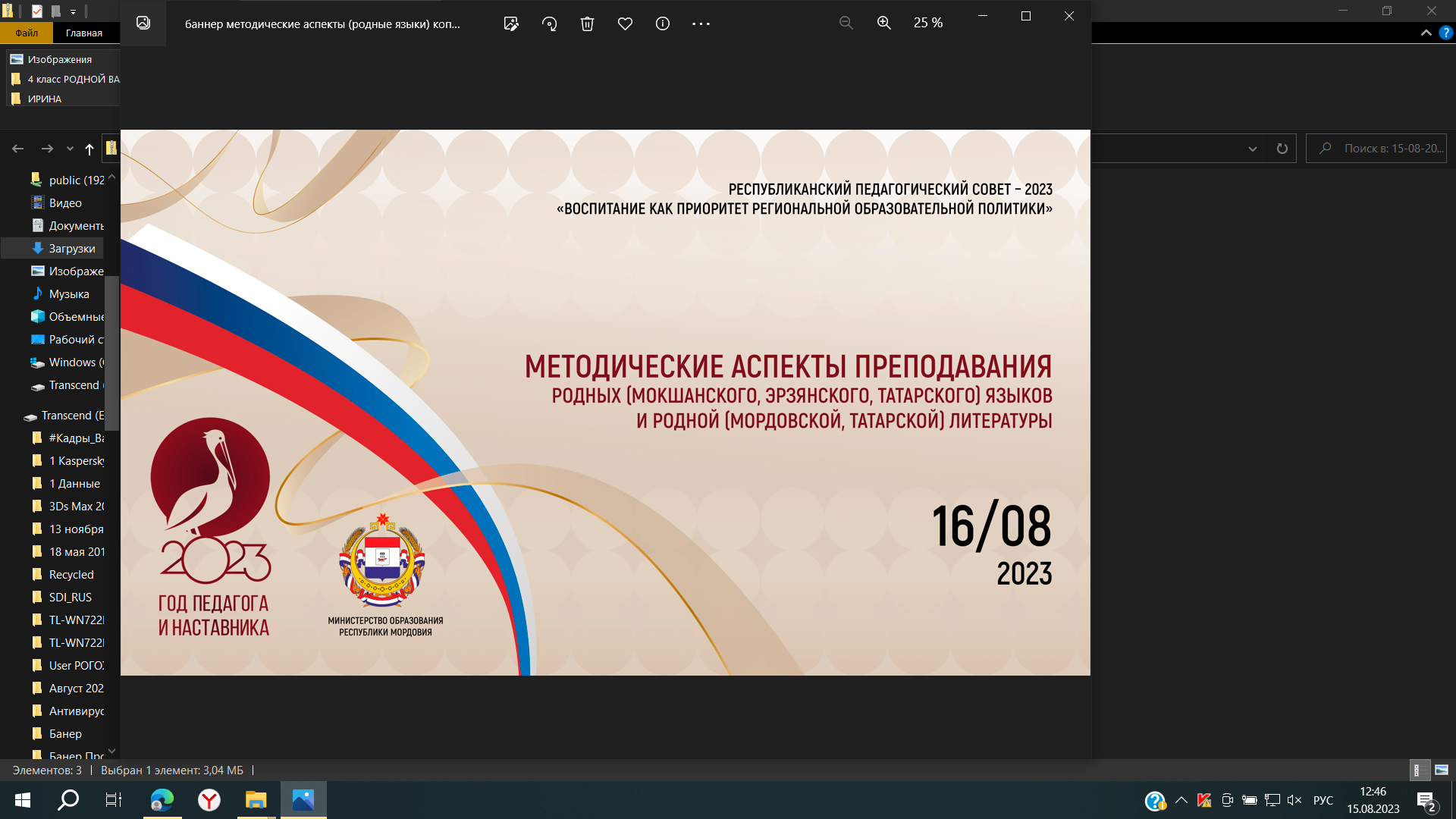 Саранск2023Основная цель семинара-практикума – совершенствование системы изучения и преподавания государственных и родных языков народов Республики Мордовия, диссеминация педагогического опыта в сфере изучения и преподавания языков народов Российской Федерации, формирование общегражданской и национальной идентичности, методическая поддержка педагогических работников системы национального образования.Работа семинара-практикума включает мастер-классы педагогов-наставников по актуальным направлениям преподавания родного (мокшанского, эрзянского, татарского) языка и родной (мордовской, татарской) литературы, мордовского (мокшанского, эрзянского) языка как государственного.Целевая аудитория: педагогические работники организаций, осуществляющих образовательную деятельность по программам, начального общего, основного общего и среднего общего образования, учителя родного (мокшанского, эрзянского, татарского) языка и родной (мордовской, татарской) литературы, учителя государственного мордовского (мокшанского, эрзянского) языка общеобразовательных организаций Республики Мордовия и регионов с компактным проживанием мордовского населения.Администратор: Салмова Н. В., консультант отдела общего образования Министерства образования Республики Мордовия.Модератор: Рогожина В.Ф., заведующий лабораторией этнокультурного образования ГБУ ДПО РМ «Центр непрерывного повышения педагогического мастерства педагогических работников «Педагог 13.ру», канд. филол. наук, доцент.Дата проведения: 16 августа 2023 года. Время проведения: 10.00 – 12.00.Место проведения: МОУ «Гимназия № 19» г. о. Саранск.Формат проведения: семинар-практикум.Ссылка на подключение (для спикеров) :  https://events.webinar.ru/edurm/1750443615Ссылка (трансляция мероприятия) дистанционно: -https://vk.com/video-160232510_456239282?list=ln-vMWHL0WwCapKuGLvwz№Название мастер-класса, докладаСпикеры 1Приветствие участников семинара-практикума«Методические аспекты преподавания родных (мокшанского, эрзянского, татарского) языков и родной (мордовской, татарской) литературы»Акимова Зинаида Ивановна, директор МОУ «Гимназия № 19» г. о. Саранск, заслуженный учитель РФ, народный учитель РМ, доктор исторических наук, заслуженный учитель РМ, отличник народного просвещенияРогожина Валентина Федоровна, заведующий лабораторией этнокультурного образования ГБУ ДПО РМ «Центр непрерывного повышения педагогического мастерства педагогических работников «Педагог 13.ру»2Культурное просвещение как средство сохранения культурного наследия(на примере Пензенской области)Фирсова Елена Борисовна,автор-составитель «Культурного дневника школьника Пензенской области», кандидат исторических наук, доцент, директор центра гуманитарного образования Института регионального развития Пензенской области3Поликультурное образование. Воспитательная составляющая в условиях введения ФОПСалмова Надежда Васильевна, консультант отдела общего образования Министерства образования Республики Мордовия4Современное учебное занятие в условиях введения обновлённых ФГОС ООО. 5-це класса мокшэрзянь литературань урок. М.П. Девятаев «Пленцта – самолётса» (Урок родной (мордовской) литературы в 5 классе. М. П. Девятаев «Из плена на самолёте», 5 класс)Рогожина Валентина Федоровна, заведующий лабораторией этнокультурного образования ГБУ ДПО РМ «Центр непрерывного повышения педагогического мастерства педагогических работников «Педагог 13.ру»5Проектирование современного урока эрзянского языка в рамках реализации обновлённых ФГОС ООО. 5-це классо эрзянь келень урок. «Чилисема» журналонть марто вастовомась ды важодемась».(Урок мордовского (эрзянского) языка в 5 классе. «Знакомство и работа с журналом «Чилисема»)Наумова Елена Михайловна, методист лаборатории этнокультурного образования ГБУ ДПО РМ «Центр непрерывного повышения педагогического мастерства педагогических работников «Педагог 13.ру»65-це классо эрзянь келень урок «Видестэ мель вансь эсь раськензэ, валдочис ветязь ды превс путозь парочинь тевс. тонавтозь вадря тевс». (Урок мордовского (эрзянского) языка по теме: «Верно служил своему народу, просвещая и наставляя на добрые дела»,5 класс)Кочаева Анна Петровна, учитель начальных классов и родного (эрзянского) языка МОУ СШ с. Кивать имени д.т.н. А. И. Фионова МО «Кузоватовского района» Ульяновской области; Левшанова Наталья Витальевна, педагог дополнительного образования МБУ ДО «Детско-юношеский центр» р.п. Кузоватово МО «Кузоватовский район» Ульяновской области7Обобщающий мастер-класс «Индуктор – будильник, раскачивающий маятник чувств»Несяева Елена Ивановна, учитель русского, мордовского языков и литературы МБОУ «СОШ села Вачелай» Сосновоборского района Пензенской области8Формирование этнокультурных компетенций обучающихся в условиях обновленных ФГОС. 4-це классо эрзянь келень урок «Тиринь мастором» теманть коряс». (Урок мордовского (эрзянского) языка по теме «Родная земля»,4 класс)Зубарева Ирина Геннадьевна, директор Центра эрзянской и мокшанской культуры МОУ «Лицей № 26» г.о. Саранск, канд. пед. наук, учитель эрзянского языкаДанильчев Александр Алексеевич, канд. фил. наук, учитель эрзянского и мокшанского языков «Лицей № 26» г.о. Саранск9Развитие метапредметных компетенций на уроке эрзянского языка на примере творчестваФ. В. Сычкова. 3-це классо эрзянь келень урок «Тюсонь салавачись» (Урок мордовского (эрзянского) языка «Тайна цвета», 3 класс)Кочеваткина Ольга Викторовна, канд. филол. наук, заместитель директора по учебной работе, учитель эрзянского языка МОУ «СОШ № 28» г.о. Саранск10Воспитание толерантности на уроке эрзянского языка. 3-це классо эрзянь келень урок «Идем ракшат» (Урок мордовского (эрзянского) языка по теме: «Дикие животные», 3 класс)Шульгова Ирина Викторовна, учитель эрзянского языка МОУ «Гимназия № 20 имени Героя Советского Союза В. Б. Миронова» г.о. Саранск, победитель муниципального этапа Всероссийского профессионального конкурса «Лучший учитель родного языка и родной литературы г. о. Саранск – 2023»11Воспитание подрастающего поколения на основе национальной культуры. 4-це классо эрзянь келень коряс урок «Инжекс иень шкатненень». (Урок мордовского (эрзянского) языка по теме: «В гости к временам года», 4 класс).Горбунова Елена Александровна,учитель родного (эрзянского) языка и родной (мордовской – эрзя) литературы МБОУ «Теньгушевская СОШ» Теньгушевского муниципального района, участник республиканского этапа Всероссийского профессионального конкурса «Лучший учитель родного языка и родной литературы в Республике Мордовия – 2023»12Обобщающий мастер-класс «Игровая деятельность на уроках мокшанского языка в русскоязычной школе»Никитина Лидия Николаевна, учитель мокшанского языка МБОУ «Торбеевская СОШ № 1» Торбеевского муниципального района, участник республиканского этапа Всероссийского профессионального конкурса «Лучший учитель родного языка и родной литературы в Республике Мордовия – 2023»13Патриотическое воспитание детей через урочную деятельность.4-це классо эрзянь келень урок «Россиясь – Чачома мастором» (Урок мордовского (эрзянского) языка в 4 классе «Россия – Родина моя»)Сыркина Марина Петровна, учитель эрзянского языка МОУ «Центр образования «Тавла» – СОШ №17» г. о. Саранск14Обобщающий мастер-класс «Духовно-нравственное воспитание младших школьников на уроках мокшанского языка (на примере 3 класса)» Михеева Ольга Васильевна, учитель мокшанского языка, заместитель директора по воспитательной работе МОУ «СОШ № 37» г. о. Саранск.15Обобщающий мастер-класс «Приёмы формирования функциональной грамотности на уроках мокшанского языка в начальной школе»Миронова Марина Николаевна, учитель мокшанского языка, русского языка и литературы МОУ «Центр образования № 15 «Высота» имени Героя Советского Союза М. П. Девятаева» г. о. Саранск16Подведение итогов работыРогожина Валентина Федоровна, заведующий лабораторией этнокультурного образования ГБУ ДПО РМ «Центр непрерывного повышения педагогического мастерства педагогических работников «Педагог 13.ру»